ČESKOMORAVSKÁ KYNOLOGICKÁ JEDNOTAKLUB CHOVATELŮ LOVECKÝCH SLÍDIČŮ VE SPOLUPRÁCI MS ŠÁRKA 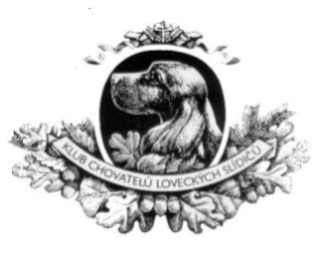 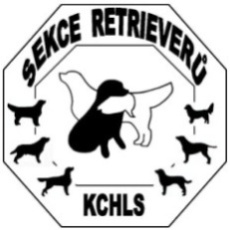 pořádají a srdečně Vás zvou naprestižní výstavu pořádanou v sobotu 5. října 2019v Kempu Džbán, Praha 6 VokoviceKlubovou výstavu KCHLSpro všechna plemena retrieverůse zadáním čekatelství CAJC, CAC, res. CAC a tituly BOJ, BOV, BOS, BOB, BIS.Program :07.00 hod. – 08.30 hod.	přejímka psů09.00 hod. – 14.30 hod.	posuzování v kruzích – „ třída veteránů se posuzuje po třídě dorostu „15.00 hod. – 16.00 hod. SoutěžeUzávěrky: první 20.7.2019  druhá 15.8.2019  třetí 6.9. 2019Přihlášení on-line na  http://www.dogoffice.cz/Návod k registraci v dogoffice: http://vystava.kchls.cz/images/vystava-dokumenty/DogOffice_Navod.pngKlasické přihlášky získáte na níže uvedené adrese nebo na internetu na adrese:http://www.kchls.cz/, nebo http://retriver.cz/ v sekci Vrcholové akce Vyplněné přihlášky s kopiemi průkazu, certifikátua kopií dokladu o zaplacení zašlete na adresu:Dana Hybrantová
P.O.BOX 29, Pošta 412 
143 01 Praha 4 - Modřanytel.: +420 603 976 472, e-mail: vystava@kchls.cz, 		tel. 17 - 21 hodinPřihlášky poslány emailem nebudou přijaty !Přihlášky zaslané po 6. 9. 2019 a přihlášky bez kopie dokladu o zaplacení nebudou přijaty!!!Rozhodčí:	hlavní rozhodčí: paní Vladimíra Tichá	GR – psi	Mrs.  Freda Morriss Garget UK	GR – feny	Mrs.Susan Towers UK	LR psi i feny	Mrs. Elena Vasilyeva RUS	FCR, CCR, CHBR, NSDTR	Mrs. Eirin Bekkelien Stenbro NORVýstavní výbor si vyhrazuje právo, v případě nutnosti změnu rozhodčích.			 	Základní cena			Cena pro členy KCHLS po slevě 1. uzávěrka – 20.7. 2019za prvního psa včetně katalogu	850 Kč		750 Kčdalšího psa bez katalogu	750 Kč		650 Kčbaby a puppy	550 Kč		450 Kčveterán a čestná	250 Kč		200 Kč(pes ze tř. baby puppy a veteránů nemůže být považován za prvého psa)soutěže	250 Kč	2. uzávěrka – 15.8. 2019za prvního psa včetně katalogu	950 Kč		850 Kčza dalšího psa bez katalogu	850 Kč		750 Kčbaby a puppy	600 Kč		500 Kčveterán a čestná	300 Kč		250 Kč(pes ze tř. baby puppy a veteránů nemůže být považován za prvého psa)soutěže	300 Kč	3. uzávěrka – 6.9.. 2019za prvního psa včetně katalogu	1050 Kč		950 Kčza dalšího psa bez katalogu	1000 Kč		850 Kčbaby a puppy	650 Kč		550 Kčveterán a čestná	300 Kč		250 Kč(pes ze tř. baby puppy a veteránů nemůže být považován za prvého psa)soutěže	350 Kč	soutěže na výstavě do 12.00 hod.	400 Kč	Inzerce v katalogu k 1. uzávěrce:pro členy klubu: chov. Inzerce 1/2 A5 strana 500,- Kč ostatní: chov. inzerce 1 A5 strana 1000,- KčInzerce v katalogu ke 2. uzávěrce:pro členy klubu: chov. Inzerce 1/2 A5 strana 600,- Kč ostatní: chov. inzerce  1 A5 strana 1200,- Kčsponzoři zdarmajiná komerční inzerce	min. 5000 Kč.Konto: FIO BANKA, a.s.Pro vystavovatele z České republiky účet číslo: 2300498807/2010,variabilní symbol pro přihlášky: „telefonní číslo majitele psa“do pole zpráva pro příjemce – uvádějte „jméno majitele psa“Pro rozlišení plateb při první a druhé uzávěrce rozhoduje datum poštovního razítka na obálce se zaslanou přihláškou.Poštovní poukázku, potvrzenou kopií dokladu o zaplacení pomocí bankovního převodu, nebo potvrzenou kopii šeku (např. eurošek) je nutno přiložit k přihlášce.Bez dokladu o zaplacení nebude přihláška přijata !!!V případě neúplné přihlášky, následných oprav a nutné korespondence bude účtován při vstupu na výstavu poplatek 50,-Kč!K přihlášce psa na výstavu je nutno přiložit oboustrannou fotokopii průkazu původu psa a s uvedeným majitelem  nebo všemi spolumajiteli  – platí pro všechny psy přihlášené na výstavu a fotokopii certifikátu o zkouškách nebo kopii potvrzení o získání titulu VSV, KV, NV, Evropský vítěz, Světový vítěz, C.I.B., C.I.E. a CH členské země FCI při zařazování psa do tř. pracovní nebo vítězů!Vystavované třídy psů1. třída štěňat 4-6 měsíců, v této třídě lze získat známku VN (velmi nadějný) nebo N (nadějný)2. třída dorostu 6-9 měsíců, v této třídě lze získat VN (velmi nadějný) nebo N (nadějný)3. třída veteránů od 8 let 4. třída mladých 9-18 měsíců, v této třídě lze získat čekatelství CAJC5. mezitřída 15-24 měsíců, v této třídě lze získat čekatelství CAC6. třída otevřená od 15 měsíců, v této třídě lze získat čekatelství CAC7. třída pracovní od 15 měsíců, v této třídě lze získat čekatelství CAC. Pro zařazení do třídy pracovní je nutno k přihlášce připojit fotokopii certifikátu opravňujícího k zařazení do této třídy.8. třída vítězů od 15 měsíců, v této třídě lze získat čekatelství CAC. V této třídě můžou být účastni psi s tituly C.I.B., C.I.E., CH členské země FCI, VSV, KV, NV , Evropský vítěz a Světový vítěz9. třída třída čestná od 15. měsíců přístupná pro psy s uznaným mezinárodním, národním titulem šampión, KV, NV, VSV, Evropský vítěz, Světový vítěz, bez nároku na CAC. Zadává se známka a pořadí. V1 se nemůže účastnit soutěže o Vítěze plemene nebo BOS.Podmínky pro třídu musí být splněny v den podání přihlášky. Případné přeřazování  z jedné třídy do druhé může být vystavovatelem požadováno do III. uzávěrky, ale bude zpoplatněno částkou 150 Kč.TITULY a čekatelství, které se zadávají v kruzíchPsovi a feně, kteří ve třídě mladých získali ocenění V1, může být zadáno čekatelství  CAJC.Nejlepší mladý pes nebo fena plemene z konkurence všech mladých jedinců plemene se zadaným čekatelstvím CAJC může získat titul BOJ.Psům a fenám z mezitřídy, tříd otevřené, pracovní a vítězů, kteří získali ocenění V1, může být zadáno čekatelství CAC.Psům a fenám z mezitřídy, tříd otevřené, pracovní a vítězů, kteří získali ocenění V2, může být zadáno čekatelství   Reserve CAC.O titul Vítěz  Prahy soutěží psi i feny s  čekatelstvím CAC ze tříd: mezitřídy, otevřené, pracovní a vítězů.Nejlepší pes nebo fena plemene z konkurence všech veteránů oceněných výborný 1 může získat titul BOV.Vítěz plemene BOB - do soutěže nastupují CAJC pes a fena, nejlepší veterán pes (V1 z třídy veteránů) a fena (V1 z třídy veteránů) a Vítěz Prahy pes a fena.Nejlepší z opačného pohlaví BOS - do soutěže nastupují CAJC pes nebo fena, nejlepší veterán pes (V1 z třídy veteránů) nebo fena (V1 z třídy veteránů) a Vítěz Prahy  pes nebo fena opačného pohlaví než je jedinec, který obdržel titul BOB.Tituly a ocenění, která se zadávají při odpoledních soutěžích:SOUTĚŽE:Soutěž dítě a pes – soutěže se mohou zúčastnit děti ve věku 3-9 let. Soutěží se psem skupiny VIII. FCI zapsaným v některé z plemenných knih států FCI, nemusí být na výstavě posouzen. Hodnotí se předvádění psa.Nejlepší pár psů – pro fenu a psa stejného plemene v majetku jednoho majitele nebo spolumajitelů, kteří byli na výstavě posouzeni.Nejlepší chovatelská skupina – pro nejméně 3 jedince a maximálně 5 jedinců stejného plemene, pocházející od jednoho chovatele a min. ze dvou různých otců nebo matek, kteří byli na výstavě posouzeni.Nejlepší plemeník – plemeník s nejméně pěti potomky, kteří byli na výstavě posouzeni. Hodnotí se typ a kvalitachovu. Plemeník nemusí být na výstavě posouzen.BIS BABY – nastupují jedinci (psi i feny) ze třídy BABY (štěňat), jimž byla zadána známka VN1BIS PUPPY – nastupují jedinci (psi i feny) ze třídy PUPPY (dorostu), jimž byla zadána známka VN1BIS VETERÁN – nastupují všichni jedinci pes či fena, kteří obdrželi titul BOVBIS JUNIOR – nastupují všichni jedinci pes či fena, kteří získali titul BOJNejkrásnější PRACOVNÍ PES – nastupují všichni jedinci (psi i feny), kteří ve třídě pracovní obdrželi známku V1, CACBIS ČESTNÁ – nastupují všichni jedinci psi i feny ze třídy ČESTNÉ, jimž byla zadána známka V1BIS  - nastupují všichni jedinci, kteří obdrželi titul BOB.Doklady k účasti na výstavě: vstupní list, průkaz původu psa a očkovací průkaz nebo pas.Veterinární podmínky:- všechna zúčastněná zvířata musí být klinicky zdráva- psi musí být vybaveni pasem pro malá zvířata nebo očkovacím průkazem a musí mít platnou vakcinaci proti vzteklině v souladu s § 4 odst. 1, písm. f) veterinárního zákona. Psi pocházející z členských zemí EU a třetích zemí musí být doprovázeni platným pasem pro malá zvířata a musí splňovat podmínky dané nařízením Evropského Parlamentu a Rady 998/2003 ze dne 26. 5. 2003Pokyny pro vyplňování přihlášek:Přihlášky se vyplňují psacím strojem nebo hůlkovým písmem. Každý pes má svou přihlášku. Nečitelné přihlášky nebudou přijaty. Za nesprávně vyplněnou přihlášku nenese pořadatel odpovědnost. Pokud nebude k přihlášce připojena fotokopie dokladu o tom, že pes má zkoušku z výkonu (certifikát o vykonané zkoušce), nebo je Vítěz speciální výstavy, Klubový vítěz, Národní vítěz, Evropský vítěz, Světový vítěz, Šampión členské země FCI nebo Interšampión, bude zařazen do třídy otevřené.Fotokopie nevracíme. Pro lovecká plemena vystavuje certifikáty o pracovní zkoušce ČMKJ, Lešanská 1176/2a, 141 00 Praha 4. K přihlášce musí být přiložen doklad o zaplacení výstavního poplatku, jinak nebude přihláška přijata. Jako doklad se uznává ústřižek poštovní poukázky, orazítkovaný příkaz k úhradě a kopie bankovního výpisu, nebo potvrzená kopie šeku (např. Eurošek). Pes může být přihlášen pouze do jedné třídy. Přeřazování psů po uzávěrce není možné.Přijetí psa na výstavu bude před výstavou potvrzeno vstupním listem. Přijetím přihlášky podléhá vystavovatel všem ustanovením výstavního řádu FCI, ČMKU a propozic. Vystavovatel souhlasí se zveřejněním své adresy v katalogu výstavy.Pro zařazení do třídy je rozhodující věk psa v den konání výstavy (tj. v den posouzení psa na výstavě), ostatní podmínky musí být splněny v den podání přihlášky. Všeobecná ustanoveníVýstava je přístupná psům a fenám všech plemen retrieverů - skupina VIII. FCI, zapsaných v knihách uznaných FCI, kteří dosáhli v den výstavy stáří požadovaného pro zařazení do třídy. Sleva za druhého a dalšího psa může být uplatňována pouze v případě, že jméno majitele nebo spolumajitelů je shodné s 1. přihláškou. Každá další změna na druhé přihlášce, např. doplnění spolumajitelství, bude brána jako nová přihláška za plnou cenu. Za prvního psa není považován jedinec hlášený do třídy štěňat, dorostu, veteránů a třídy čestné.  U importovaných psů je na přihlášce nutno uvést i původní zkratku pl. knihy a číslo zápisu země, ze které pes pochází. Psi ve spolumajitelství se zápisem v zahraniční plemenné knize a bez zápisu ČLP jsou považovaní za psy nečlenů KCHLS. Pořadatel výstavy nezodpovídá za škody způsobené psem nebo vystavovatelem, ani za úhyn nebo ztrátu psa. Volné pobíhání psů není dovoleno. Výstavní výbor může bez udání důvodu odmítnout přijetí přihlášky. Z výstavy se vylučují háravé feny, feny ve vyšším stupni březosti, kojící feny a jedinci s operativním nebo jiným veterinárním zákrokem k odstranění vady v exteriéru psa. Je zakázáno upravovat srst, kůži nebo čenich psa čímkoliv, co mění jejich strukturu, barvu nebo tvar. Je zakázáno upravovat psa v areálu výstaviště s pomocí jakýchkoliv látek nebo pomůcek. Povoleno je pouze stříhání, trimování, česání a kartáčování. Je také zakázáno vyvazovat psa na trimovacím stole na delší dobu než je nezbytné pro úpravu. Porušení tohoto ustanovení může mít za následek okamžité vyloučení psa z účasti na výstavě. Hlasité povzbuzování psů zpoza kruhu (tzv. double-handling) je zakázáno. Je také zakázáno poutání pozornosti psů zpoza kruhu jakýmkoliv jiným způsobem (například používání píšťalek, hraček, krmiva, volání na psa apod.). Porušení tohoto zákazu může mít za následek vyloučení psa z posuzování.Majitelé psů s uděleným titulem „BOB“ jsou povinni se zúčastnit se svými psy závěrečné přehlídky vítězů.Pokud není v propozicích uvedeno jinak, platí ustanovení Mezinárodního výstavního řádu FCI a výstavního řádu ČMKU. V případě, že by se výstava nekonala z objektivních příčin, budou poplatky použity k uhrazení nákladů výstavy. Vodění štěňat (vyjma štěňat na výstavu přihlášených) a jejich prodej na výstavě je zakázán.Protesty:Protest proti rozhodnutí rozhodčího není přípustný. Protestovat lze pouze z formálních důvodů porušení výstavních předpisů a propozic. Protest musí být podán písemně, současně se složením jistiny dle výstavního řádu v dvojnásobné výši výstavního poplatku za I. uzávěrku za 1. psa, tj. 1700,- Kč, do skončení posuzování. Nebude-li protest uznán, jistina propadá ve prospěch pořadatele.